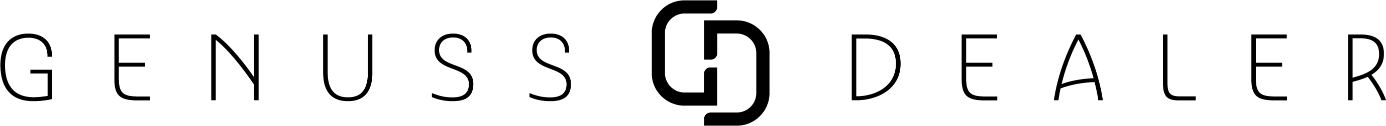 Widerrufs-FormularWenn Sie den Vertrag widerrufen wollen, füllen Sie bitte diese Formular aus und sende Sie es zurück an:E & H Handels GmbHSalzburgerstraße 5A-5084 GroßgmainTel.: +43 670 70 14 288E-Mail: store@genussdealer.atHiermit widerrufe ich den von mir abgeschlossenen Vertrag über den Kauf der folgenden Waren:Bestellt am:Erhalten am:Name:Anschrift:______________________________				_______________________________	          Datum								UnterschriftDie Ware bleibt bis zur vollständigen Bezahlung unser Eigentum!